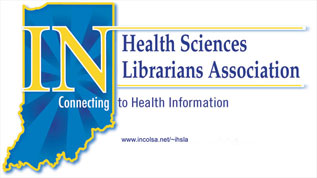 EXHIBITOR REGISTRATIONINDIANA HEALTH SCIENCES LIBRARIANS ASSOCIATIONIU LIBRARIANS HEALTH SCIENCES SUMMIT2019 ANNUAL MEETINGFRIDAY, June 7The Indiana Health Sciences Librarians Association invites you to exhibit at our annual meeting, June 7th in Indianapolis, Indiana.  This year’s event is a joint effort on behalf of both IHSLA and the Ruth Lilly Medical Library.  The meeting runs June 6-7; it is our hope that you will be able to join us as an exhibitor on the second day of the conference, Friday, June 7th.  Our annual meeting attendees look forward to this opportunity to visit with you, our exhibitors.  You are a vital component to our meeting!Our program on Friday, June 7th, will begin with morning introductions of all our participating exhibitors and a brief update.  There will be break times with all the exhibitors built into the schedule, and exhibitors are invited to join us for lunch (compliments of RLML).  Traditionally, our exhibitors are invited to donate a gift, or door prize, which is raffled during our luncheon.  The meeting is being held at:    Ruth Lilly Medical Library                                                        975 West Walnut Street                                                       Indianapolis, IN 46202Parking will be available across the street from the library at the Lockfield Parking Garage, 1050 Wishard Blvd.  Please visit IUPUI visitor parking rates for details. There is no official hotel for this event; we encourage all attendees to make whatever travel arrangements best fit their budget and preferences.  A list of nearby hotel options is included below.In this letter, you will find two forms: one for reserving your exhibit area for the conference, and the other for sponsor options and payment. To reserve your exhibit area and/or become a sponsor, please fill out and sign the forms and either mail or email the completed forms to: Chris Bishop            Marian University3200 Cold Spring RoadIndianapolis, IN 46222 	cbishop@marian.edu If paying by check, make it payable to IHSLA and send it by May 27th to: Attn: Beth WhippleTedra Richter, IHSLA TreasurerIndiana University School of MedicineRuth Lilly Medical Library975 Walnut Street, IB 321Indianapolis, IN 46227If you choose to pay by credit card there is a PayPal link at https://www.ihslanet.org/exhibitorsEXHIBIT REGISTRATIONPlease print your name and your company’s information as you would like them to be printed in the conference program and materials:YOUR NAME   _______________________________________________YOUR TITLE    _______________________________________________COMPANY       _______________________________________________EMAIL ADDRESS ____________________________________________Number of electrical outlets ___________ (Please bring your own extension cords.)Number of chairs ____________________Please accept one complimentary lunch, courtesy of IHSLA/RLML “Lunch with the Exhibitors.”Will you /your company be donating a gift for the raffle to be held during the conference luncheon?          ___________________AUTHORIZING SIGNATURE:  _________________________________________SPONSOR CONTRACTSPONSOR OPTIONS (Please check your choice)       ___________             Sponsor one break  -  $ 125.00        ___________            Unrestricted donation of ____________       ___________             We will not be able to exhibit, but we would like our materials                                          distributed and displayed  -  $40.00CORRESPONDENCE SHOULD BE ADDRESSED TO:   __________________________ITEMIZATION OF CONFERENCE TOTAL CHECK AMOUNT:        EXHIBITOR FEE			$ 150.00	________________Sponsor break                           $ 125.00	________________Material display fee                 $   40.00	________________Unrestricted donation		$		________________        CONFERENCE TOTAL		$           		________________AUTHORIZING SIGNATURE    ______________________________________________@@@@@@@@@@@@@@@@@@@@@@@@@@@@@@@@@@@@@@We look forward to visiting with our exhibitors, seeing you each year and welcoming new exhibitors.  We hope you will be able to join us this year!Our very best regards,Chris Bishop	Marian University317.955.6584cbishop@marian.eduHotel Name & LinkDistance to RLMLNightly RateJW Mariott Indianapolis1.4 miles$239Indianapolis Mariott Downtown1.5 miles$219Residence Inn1.2 miles$176Hilton Indianapolis1.6 miles$190Courtyard by Mariott1.4 miles$134Holiday Inn Express & Suites1.8 miles$109